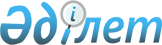 "Қазақстан Республикасында туризмді дамытудың тұжырымдамасы туралы" Қазақстан Республикасы Үкіметінің 2001 жылғы 6 наурыздағы № 333 қаулысының күші жойылды деп тану туралыҚазақстан Республикасы Үкіметінің 2019 жылғы 13 маусымдағы № 381 қаулысы.
      Қазақстан Республикасының Үкіметі ҚАУЛЫ ЕТЕДІ:
      1. "Қазақстан Республикасында туризмді дамытудың тұжырымдамасы туралы" Қазақстан Республикасы Үкіметінің 2001 жылғы 6 наурыздағы № 333 қаулысының (Қазақстан Республикасының ПҮАЖ-ы, 2001 ж., № 10, 109-құжат) күші жойылды деп танылсын.
      2. Осы қаулы қол қойылған күнінен бастап қолданысқа енгізіледі.
					© 2012. Қазақстан Республикасы Әділет министрлігінің «Қазақстан Республикасының Заңнама және құқықтық ақпарат институты» ШЖҚ РМК
				
      Қазақстан Республикасының
Премьер-Министрі

А. Мамин
